Actividades SugeridasOBJETIVO DE APRENDIZAJE OA_21DESCRIPCIÓN DE LA ACTIVIDADESDemostrar que comprenden el perímetro de una figura regular e irregular: › midiendo y registrando el perímetro de figuras del entorno en el contexto de la resolución de problemas › determinando el perímetro de un cuadrado y un rectángulo4.Dibujan diferentes figuras en papel cuadriculado con un perímetro de:a 14 cuadraditos b 8 cuadraditos c 20 cuadraditos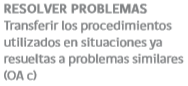 